$120,000.00STOICK – UNTERSEHER701 1ST AVE EAST, MOBRIDGEMOBRIDGE GRAND CROSSING ADDN LOTS 4 & 5 BLOCK 59RECORD # 5452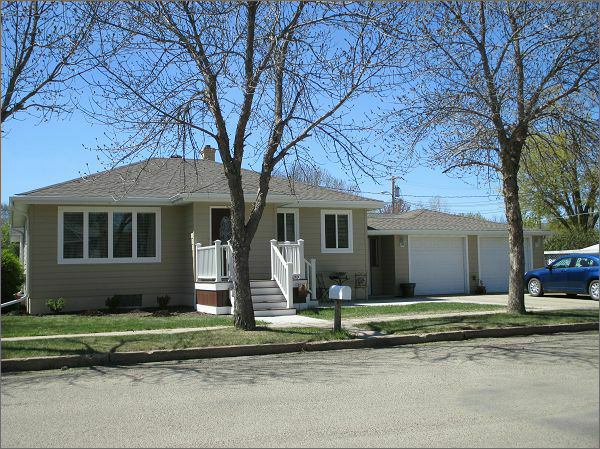 LOT SIZE 55’ X 140’                                        952 SQ FT 1ST FLOORSINGLE FAMILY                                               2 BEDROOMS 1 BATHONE STORY                                                     BASEMENT 952 SQ FTAVERAGE QUALITY AND CONDITION       2 BEDROOMS ½ BATHBUILT IN 1955 NATURAL GAS CENTRAL AIR2014; METAL COVERED WOOD DECK      ATTACHED GARAGE 528 SQ FTSHINGLE ROOF GOOD WOOD SIDING FAIR    DETACHED GAR. 10X20BLOCK FDN GOOD EGRESS WINDOW SOUTH             CARPORTCHAIN LINK FENCE 8X8 DECK SPRINKLER SYSTEMSOLD ON 4/19/17 FOR $120,000               SOLID WALL PORCH 67 SQ FTASSESSED IN 2016 AT $92,230SOLD IN 2013 FOR $85,000           ASSESSED IN 2012 AT $50,525